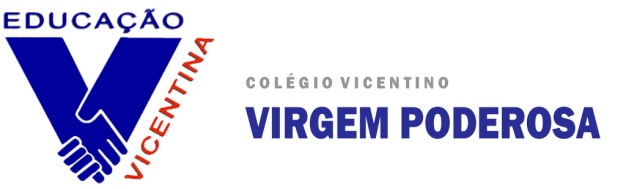 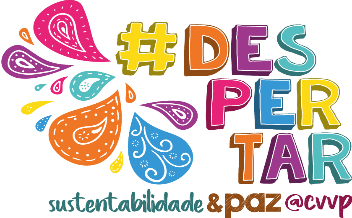 18/10/2018Circular EF/2018 Assunto: Calendário de Provas – 3º trimestreSenhores Pais e Alunos,Segue o calendário das avaliações marcadas e outras informações a respeito do 3º trimestre:Informações a respeito da finalização do trimestre seguirão em tempo.Provas Substitutivas:Caso o aluno deixe de realizar alguma avaliação, deverá solicitar uma requisição de avaliação substitutiva, ao professor da disciplina e devolvê-la em até 02 (dois) dias úteis. O professor irá encaminhá-la, à Orientação Educacional para agendamento.As avaliações substitutivas serão aplicadas às 3as feiras, às 12h. Lembramos que não há substitutiva para Avaliações Nacionais e Simulados.As provas terão duração de 45 minutos.Verificar Manual da Família, página 19, disponível no site.Atenciosamente,Equipe Pedagógica.DISCIPLINA6ºA6ºBInglês05/1105/11Geografia06/1106/11Matemática07/1107/11História08/1108/11L. Portuguesa09/1109/11Ciências12/1112/11Espanhol14/1114/11